MEKDELA AMBA UNIVERSITY 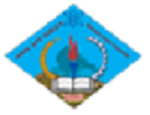 COLLEGE OF BUSINESS AND ECONOMICSDepartment of Management Weight 2o%Submission date: 05/09/2012Group Assignment For 3rd Year Management and Accounting Students Concept of Quality   Dimensions of Quality for Manufactured ProductsDeterminants of Service QualityCost of QualityTotal Quality ManagementFundamental Principles of Total Quality ManagementKnowledge of Total Quality Management ToolsStatistical Quality ControlTwo Types of Statistical Quality Control MethodsAcceptance SamplingProcess ControlINSTRUCTIONSYOUR PAPER SHOULD NOT BE LESS THAN 12 PAGESTHERE WILL HAVE PRESENTATION.